Code # Course Revision Proposal Form[X]	Undergraduate Curriculum Council  [ ]	Graduate CouncilSigned paper copies of proposals submitted for consideration are no longer required. Please type approver name and enter date of approval.  Email completed proposals to curriculum@astate.edu for inclusion in curriculum committee agenda. 1. Contact Person (Name, Email Address, Phone Number)2. Proposed Starting Term and Bulletin Year for Change to Take Effect3. Current Course Prefix and Number 3.1 – [] Request for Course Prefix and Number change 	If yes, include new course Prefix and Number below. (Confirm that number chosen has not been used before. For variable credit courses, indicate variable range. Proposed number for experimental course is 9. )3.2 – If yes, has it been confirmed that this course number is available for use? 		If no: Contact Registrar’s Office for assistance. 4. Current Course Title 	4.1 – [] Request for Course Title Change	If yes, include new Course Title Below.  If title is more than 30 characters (including spaces), provide short title to be used on transcripts.  Title cannot have any symbols (e.g. slash, colon, semi-colon, apostrophe, dash, and parenthesis).  Please indicate if this course will have variable titles (e.g. independent study, thesis, special topics).5. – [ ] Request for Course Description Change. 	If yes, please include brief course description (40 words or fewer) as it should appear in the bulletin.6. – [ ] Request for prerequisites and major restrictions change.  (If yes, indicate all prerequisites. If this course is restricted to a specific major, which major. If a student does not have the prerequisites or does not have the appropriate major, the student will not be allowed to register).Are there any prerequisites?   If yes, which ones?  Why or why not? Is this course restricted to a specific major?  If yes, which major?	 7. – [ ] Request for Course Frequency Change (e.g. Fall, Spring, Summer).    Not applicable to Graduate courses.		a.   If yes, please indicate new frequency: 8. – [ ] Request for Class Mode Change If yes, indicate if this course will be lecture only, lab only, lecture and lab, activity, dissertation, experiential learning, independent study, internship, performance, practicum, recitation, seminar, special problems, special topics, studio, student exchange, occupational learning credit, or course for fee purpose only (e.g. an exam)?  Please choose one.9. – [ ] Request for grade type changeIf yes, what is the grade type (i.e. standard letter, credit/no credit, pass/fail, no grade, developmental, or other [please elaborate])10. Is this course dual listed (undergraduate/graduate)?     	a.   If yes, indicate course prefix, number and title of dual listed course.11. Is this course cross listed?  (If it is, all course entries must be identical including course descriptions. Submit appropriate documentation for requested changes. It is important to check the course description of an existing course when adding a new cross listed course.)If yes, please list the prefix and course number of cross listed course.Are these courses offered for equivalent credit? 			Please explain.   12. Is this course change in support of a new program?   a.    If yes, what program? 13. Does this course replace a course being deleted? a.    If yes, what course?14. Will this course be equivalent to a deleted course or the previous version of the course?    a.    If yes, which course?15. Does this course affect another program?  If yes, provide contact information from the Dean, Department Head, and/or Program Director whose area this affects.16. Does this course require course fees?  	If yes: Please attach the New Program Tuition and Fees form, which is available from the UCC website.Revision Details17. Please outline the proposed revisions to the course. Include information as to any changes to course outline, special features, required resources, or in academic rationale and goals for the course. We propose changing the course number from THEA 3263 to THEA 4363. The course goals, features, resources, and academic rationale remain unchanged.18. Please provide justification to the proposed changes to the course.  19. Do these revisions result in a change to the assessment plan?	[] 	*If yes: Please complete the Assessment section of the proposal on the next page. 	*If no: Skip to Bulletin Changes section of the proposal. *See question 19 before completing the Assessment portion of this proposal. Bulletin ChangesMajor in Theatre Bachelor of Arts Emphasis in Acting A complete 8-semester degree plan is available at http://registrar.astate.edu/. The bulletin can be accessed at http://www.astate.edu/a/registrar/students/ 234 Major in Theatre Bachelor of Arts Emphasis in Design Technology A complete 8-semester degree plan is available at http://registrar.astate.edu/. The bulletin can be accessed at http://www.astate.edu/a/registrar/students/ 235 Major in Theatre Bachelor of Arts Emphasis in Directing A complete 8-semester degree plan is available at http://registrar.astate.edu/. The bulletin can be accessed at http://www.astate.edu/a/registrar/students/ 236 DEPARTMENT OF THEATRE Theatre (THEA) THEA 1203. Introduction to Theatre Basic principles of theatrical traditions and terminology. Fall. The bulletin can be accessed at http://www.astate.edu/a/registrar/students/ 485 THEA 1213. Acting I Basic theories and techniques of the art of acting. May be repeated once, depending on progress. Fall, Spring. THEA 1223. Principles of Stage Design Exploration of basic elements of design used to create the visual theatrical environment, introduction to design process and play analysis; emphasis on research and basic drawing techniques for theatre. Spring. THEA 1393. Summer Children Theatre Performance The research, preparation and presenta- tion of children theatre plays for a live audience. Summer. THEA 1403. Summer Children Theatre Technical The research, preparation and presentation of children theatre plays for a live audience. Summer. THEA 2203. Voice and Movement for Theatre I Incorporation of vocal techniques in acting styles, emphasis on vocal exibility. May be repeated with faculty consent. Fall. THEA 2213. Creative Improvisation Examines the actors physical, vocal, and psychological potential to create a clear and simple characterization without a written script. May be repeated depending on progress. Fall. THEA 2223. Fundamentals of Stagecraft Techniques of constructing, painting, and rigging scenic units. Spring. THEA 2233. Stage Makeup Basic principles of applying stage makeup, communication of makeup design goals through imagery, research, and schematics. Spring. THEA 2243. Stage Costume Construction Basic principles of stage costume construction includ- ing hand sewing, machine sewing, closures, and using a standard pattern. Fall. THEA 2253. Stage Management Principles and practices of stage management. Spring, even. THEA 2263. History of Costumes In-depth study of clothing styles of western civilization from 5 BC to the present, socio-political effects on fashion, the relationship between fashion and theatrical costume design. Emphasis is on period research as it pertains to dress. Fall, odd. THEA 2393. Summer Children Theatre Performance Theresearch,preparationandpresentation of children theatre plays for a live audience. Summer. THEA 2403. Summer Children Theatre Technical The research, preparation and presentation of children theatre plays for a live audience. Summer. THEA 2503. Fine Arts-Theatre Introduction to aesthetic and critical appreciation of the art of theatre through lecture, live and video performance, and discussion. Fall, Spring, Summer. (ACTS#: DRAM 1003) THEA 3213. Audition Techniques Preparation and execution of audition material. May be repeated with faculty consent. Prerequisite, THEA 1213. Spring. THEA 3223. Studies in Dramatic Literature A reading introduction to plays and playwrights spanning from Greek to contemporary works. Fall, even. THEA 3233. Play Analysis How playwrights achieved characterization, structure, and plot. Spring. THEA 3243. Stage Combat Movement and combat techniques for the stage. May be repeated with consent of faculty. Prerequisite, THEA 1213. Fall, odd. THEA 3252. Theatre Laboratory Work on productions. Required of all Theatre Arts majors during every semester, except freshman semesters. Fall, Spring. THEA 3253. Scenic Painting Materials, equipment, techniques used in work of a Scenic Artist. Prerequisite, THEA 1223. Fall, odd. THEA 3263 4363. Acting Shakespeare A thorough investigation of the acting techniques specific to performing Shakespeare through scene and monologue work. Prerequisite, THEA 1213. Spring, odd. THEA 3273. Voice and Movement for Theatre II Incorporation of vocal techniques in acting styles, emphasis on vocal exibility. May be repeated with faculty consent. Prerequisite, THEA 2203. Spring, odd. The bulletin can be accessed at http://www.astate.edu/a/registrar/students/ 486  
Department Curriculum Committee ChairCOPE Chair (if applicable) 
Department Chair: Head of Unit (If applicable)                          
College Curriculum Committee ChairUndergraduate Curriculum Council Chair 
College DeanGraduate Curriculum Committee ChairGeneral Education Committee Chair (If applicable)                         Vice Chancellor for Academic AffairsInstructions Please visit http://www.astate.edu/a/registrar/students/bulletins/index.dot and select the most recent version of the bulletin. Copy and paste all bulletin pages this proposal affects below. Follow the following guidelines for indicating necessary changes. *Please note: Courses are often listed in multiple sections of the bulletin. To ensure that all affected sections have been located, please search the bulletin (ctrl+F) for the appropriate courses before submission of this form. - Deleted courses/credit hours should be marked with a red strike-through (red strikethrough)- New credit hours and text changes should be listed in blue using enlarged font (blue using enlarged font). - Any new courses should be listed in blue bold italics using enlarged font (blue bold italics using enlarged font)You can easily apply any of these changes by selecting the example text in the instructions above, double-clicking the ‘format painter’ icon   , and selecting the text you would like to apply the change to. 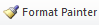 Please visit https://youtu.be/yjdL2n4lZm4 for more detailed instructions.University Requirements: See University General Requirements for Baccalaureate degrees (p. 42) First Year Making Connections Course: Sem. Hrs. UC 1013, Making Connections 3 General Education Requirements: Sem. Hrs. See General Education Curriculum for Baccalaureate degrees (p. 84) Students with this major must take the following: ART 2503, Fine Arts - Visual MUS 2503, Fine Arts - Music (Required Departmental Gen. Ed. Option) 35 Major Requirements: Sem. Hrs. THEA 1203, Introduction to Theatre 3 THEA 1213, Acting I3 THEA 1223, Principles of Stage Design 3 THEA 2223, Fundamentals of Stagecraft 3 THEA 2233, Stage Makeup 3 THEA 2243 Stage Costume Construction 3 THEA 3223, Studies in Dramatic Literature 3 THEA 3233 Play Analysis 3 THEA 3252, Theatre Laboratory (must take three times) 6 THEA 4203, Stage Directing I 3 THEA 4263, History of the Theatre I 3 THEA 4273, History of the Theatre II 3 Design (select one of the following): THEA 4223, Scene Design THEA 4243, Stage Costume Design THEA 4303, Stage Lighting THEA 4413, Sound Design and Production for the Theatre 3 Sub-total 42 Emphasis Area (Acting): Sem. Hrs. THEA 2203, Voice and Movement for Theatre I 3 THEA 2213, Creative Improvisation 3 THEA 3213 Audition Techniques 3 Acting Electives (select two of the following): THEA 3243, Stage Combat THEA 3263 4363, Acting Shakespeare THEA 3273, Voice and Movement for Theatre THEA 4213, Acting on Camera THEA 4283, Period Styles in Acting THEA 4333, Advanced Acting THEA 4343, Musical Theatre 6 Sub-total 15 Minor: Sem. Hrs. Minor 18 Electives: Sem. Hrs. Electives 7 Total Required Hours: 120 University Requirements: See University General Requirements for Baccalaureate degrees (p. 42) First Year Making Connections Course: Sem. Hrs. UC 1013, Making Connections 3 General Education Requirements: Sem. Hrs. See General Education Curriculum for Baccalaureate degrees (p. 84) Students with this major must take the following: ART 2503, Fine Arts - Visual MUS 2503, Fine Arts - Music (Required Departmental Gen. Ed. Option) 35 Major Requirements: Sem. Hrs. THEA 1203, Introduction to Theatre 3 THEA 1213, Acting I3 THEA 1223, Principles of Stage Design 3 THEA 2223, Fundamentals of Stagecraft 3 THEA 2233, Stage Makeup 3 THEA 2243 Stage Costume Construction 3 THEA 3223, Studies in Dramatic Literature 3 THEA 3233, Play Analysis 3 THEA 3252, Theatre Laboratory (must take three times) 6 THEA 4203, Stage Directing I 3 THEA 4263, History of the Theatre I 3 THEA 4273, History of the Theatre II 3 Design (select one of the following): THEA 4223, Scene Design THEA 4243, Stage Costume Design THEA 4303, Stage Lighting THEA 4413, Sound Design and Production for the Theatre 3 Sub-total 42 Emphasis Area (Design Technology): Sem. Hrs. Select three of the following not taken as the Design requirement above: THEA 4223, Scene Design THEA 4243, Stage Costume Design THEA 4303, Stage Lighting THEA 4413, Sound Design and Production for Theatre 9 Design Technology Electives (select two of the following): THEA 2253, Stage Management THEA 2263, History of Costumes THEA 3253, Scenic Painting THEA 3283, Computer Aided Design THEA 4233, Advanced Makeup Design THEA 4253, Theatre Management 6 Sub-total 15 Minor: Sem. Hrs. Minor 18 Electives: Sem. Hrs. Electives 7 Total Required Hours: 120 University Requirements: See University General Requirements for Baccalaureate degrees (p. 42) First Year Making Connections Course: Sem. Hrs. UC 1013, Making Connections 3 General Education Requirements: Sem. Hrs. See General Education Curriculum for Baccalaureate degrees (p. 84) Students with this major must take the following: ART 2503, Fine Arts - Visual MUS 2503, Fine Arts - Music (Required Departmental Gen. Ed. Option) 35 Major Requirements: Sem. Hrs. THEA 1203, Introduction to Theatre 3 THEA 1213, Acting I3 THEA 1223, Principles of Stage Design 3 THEA 2223, Fundamentals of Stagecraft 3 THEA 2233, Stage Makeup 3 THEA 2243 Stage Costume Construction 3 THEA 3223, Studies in Dramatic Literature 3 THEA 3233 Play Analysis 3 THEA 3252, Theatre Laboratory (must take three times) 6 THEA 4203, Stage Directing I 3 THEA 4263, History of the Theatre I 3 THEA 4273, History of the Theatre II 3 Design (select one of the following): THEA 4223, Scene Design THEA 4243, Stage Costume Design THEA 4303, Stage Lighting THEA 4413, Sound Design and Production for the Theatre 3 Sub-total 42 Emphasis Area (Directing): Sem. Hrs. THEA 2253, Stage Management 3 THEA 3213, Audition Techniques 3 THEA 4323, Stage Directing II 3 Directing Electives (select two of the following): THEA 3243, Stage Combat THEA 3263  4363, Acting Shakespeare THEA 4253, Theatre Management THEA 4283, Period Styles in Acting THEA 4413, Sound Design and Production for the Theatre 6 Sub-total 15 Minor: Sem. Hrs. Minor 18 Electives: Sem. Hrs. Electives 7 Total Required Hours: 120 